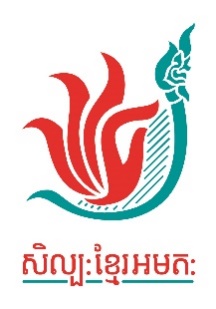 សិល្បៈខ្មែរអមតៈមានសេចក្តីរីករាយ នឹងប្រកាសបើកមូលនិធិ “ដាំដុះ” សម្រាប់គម្រោង ដល់សិល្បករ និងអ្នកបម្រើការងារក្នុងវិស័យសិល្បៈ និងវប្បធម៌។គម្រោងមូលនិធិនេះ បង្កើតឡើងដើម្បីជួយសិល្បករ និងអ្នកបម្រើការងារក្នុងវិស័យសិល្បៈ និងវប្បធម៌ក្នុងការ៖អភិវឌ្ឍគម្រោងច្នៃប្រឌិតថ្មីៗ គម្រោងសិល្បៈសហគមន៍គម្រោងស្រាវជ្រាវតន្រ្តីដែលប្រឈមនឹងការបាត់បង់គម្រោងស្រាវជ្រាវទាក់ទងទៅនឹងសិល្បៈវប្បធម៌កម្ពុជាជាពិសេស ពួកយើងចង់គាំទ្រដល់អ្នកដែលមិនធ្លាប់ទទួលបានឱកាសបែបនេះពីមុនមក។ គោលបំណងរយៈពេលវែងនៃ មូលនិធិ “ដាំដុះ”សម្រាប់គម្រោង គឺដើម្បីជួយអភិវឌ្ឍវិស័យសិល្បៈក្នុងប្រទេសកម្ពុជា ដែលផ្តោតសំខាន់ជាពិសេសទៅលើ គំនិតច្នៃប្រឌិត និងភាពជាអ្នកដឹកនាំ។សិល្បៈខ្មែរអមតៈ ប្តេជ្ញាចិត្តគាំទ្រដល់បេក្ខជនទាំងអស់ ដោយគ្មានការរើសអើងអំពីអាយុ ពិការភាព ជនជាតិដើមភាគតិច ភេទ អត្តសញ្ញាណភេទ ស្ថានភាពគ្រួសារ សាសនា និងសង្គមសេដ្ឋកិច្ចឡើយ។ យើងសូមលើកទឹកចិត្តជាពិសេសចំពោះបេក្ខជនមកពីសហគមន៍ ដែលមានសម្លេងតិច ហើយយើងនឹងផ្តល់ការគាំទ្រ (អាស្រ័យលើតម្រូវការ និងភាពចាំបាច់) ទៅដល់បេក្ខជន ដែលទទួលបានជោគជ័យ។ នៅក្នុងយុទ្ធសាស្រ្តរបស់យើង ក៏បានបញ្ជាក់ពីការអភិវឌ្ឍភាពច្នៃប្រឌិត​, ការតស៊ូមតិ, និងការបង្កើតថ្មីផងដែរ។ តួនាទីរបស់ពួកយើងជាកត្តាជំរុញ ដែលជួយសិល្បករអាចបង្ហាញ និងផ្សារភ្ជាប់ខ្លួនគេជាមួយនឹងសង្គម, ហើយយើងទាំងអស់គ្នាអាចបង្កើតជាលទ្ធផលវិជ្ជមានមួយសម្រាប់ប្រទេសកម្ពុជាតាមរយៈសិល្បៈ។ គម្រោងមូលនិធិនេះ គឺជាការចូលរួមចំណែក ដើម្បីបង្កើនឱកាសដល់សហគមន៍សិល្បៈ ក្នុងការបង្កើតការងារ ឬស្នាដៃថ្មី ព្រមទាំងបង្កើតគម្រោង បណ្តាញ និងចំណេះដឹងថ្មី។មូលនិធិនេះគឺជា មូលនិធិសម្រាប់គម្រោង៖លក្ខខណ្ឌជ្រើសរើស៖មូលនិធិនេះ សម្រាប់អ្នកដែលកំពុងរស់នៅក្នុងប្រទេសកម្ពុជា និងមានអត្តសញ្ញាណប័ណ្ណសញ្ជាតិកម្ពុជា លិខិតឆ្លងដែន ឬទិដ្ឋាការ K Visa។  ទម្រង់នៃការស្នើសុំ៖ត្រូវតែជាពាក្យស្នើសុំរបស់អង្គការសិល្បៈខ្មែរអមតៈ។ សូមភ្ជាប់មកជាមួយនូវឯកសារពាក់ព័ន្ធដូចដែលបានតម្រូវឲ្យមាន។ ពាក្យស្នើសុំ អាចជាភាសាខ្មែរ ឬអង់គ្លេស។ពាក្យស្នើសុំ អាចបំពេញដោយដៃ ឬដោយកុំព្យូទ័រ។ ប្រសិនបើបេក្ខជនមានការលំបាកក្នុងការបំពេញពាក្យស្នើសុំ សូមទាក់ទងមកលេខទូរស័ព្ទ ០៩២ ៩០០ ២២៣។អាចធ្វើឡើងដោយបុគ្គលម្នាក់ ឬជាក្រុម។ ក្នុងករណីជាក្រុម ត្រូវបញ្ជាក់ឈ្មោះតែប្រធានក្រុម ឬអ្នកតំណាងក្រុម។ត្រូវបង្ហាញពីៈការប្តេជ្ញាចិត្តក្នុងការអនុវត្តគម្រោងរបស់ខ្លួនចំណាប់អារម្មណ៍ផ្ទាល់ខ្លួន, ប្រវត្តិនៃការអប់រំ និងការងារក្នុងវិស័យសិល្បៈ និងវប្បធម៌ចក្ខុវិស័យនៃគម្រោងរបស់ខ្លួន ថាតើវានឹងជួយដល់ការអភិវឌ្ឍវិស័យសិល្បៈវប្ប-ធម៌ដោយរបៀបណា។សម្រាប់ការស្នើសុំ មូលនិធិសម្រាប់គម្រោង ទៅលើការងារអភិវឌ្ឍភាពច្នៃប្រឌិត៖ត្រូវបង្ហាញពីបទពិសោធន៍ និងប្រវត្តិរូបរបស់បេក្ខជនជាសិល្បករកម្ពុជា ឬ ជាអ្នកធ្វើការក្នុងវិស័យសិល្បៈអាទិភាព នឹងត្រូវផ្តល់ជូនដល់ទម្រង់សិល្បៈល្ខោន និងតន្រ្តីសម្រាប់ការស្នើសុំ មូលនិធិសម្រាប់គម្រោង ស្រាវជ្រាវតន្រ្តីដែលប្រឈមនឹងការបាត់បង់ មានឧទាហរណ៍នៃកត្តាដែលអាចបណ្តាលអោយទម្រង់ណាមួយប្រឈមនឹងការបាត់បង់៖ពុំមានអ្នកបន្តវេនហាត់រៀនឬមានតិចតួចចំនួនអ្នកមានជំនាញច្បាស់លាស់លើទម្រង់តន្រ្តីនោះមានតិច (អ្នកធ្វើឧបករណ៍ ឬអ្នកសម្តែង ជាដើម)ការចូលរួមគាំទ្រលើទម្រង់តន្រ្តីនោះ (ទស្សនិកជន អ្នកត្រូវការ ជាដើម) ធ្លាក់ចុះ ឬការអនុវត្តក្នុងពិធីមានការធ្លាក់ចុះកង្វះធនធានដែលបម្រើអោយទម្រង់តន្រ្តីនោះ (វត្ថុធាតុដើមផលិតឧបករណ៍តន្រ្តី ទីតាំងសម្រាប់ហាត់សមនិងសម្តែង សម្ភារៈបង្រៀន សម្លៀកបំពាក់ ឬសម្ភារៈសម្រាប់ពិធី ជាដើម)ពុំទាន់មានការចងក្រងឯកសារពីទម្រង់តន្រ្តីនោះ ឬមានដែរ តែពុំទាន់គ្រប់ជ្រុងជ្រោយ (ឯកសារសំណេរ សំឡេង វីដេអូ និង/ឬអក្សរភ្លេង)ដំណើរការនៃការជ្រើសរើស៖បេក្ខភាពជ័យលាភីនឹងត្រូវបានជ្រើសរើសដោយគណៈកម្មការ ដែលក្នុងនោះរួមមានដៃគូសហការនៃអង្គការសិល្បៈខ្មែរអមតៈ (ដូចជា មន្រ្តីមកពីក្រសួងវប្បធម៌ និងវិចិត្រសិល្បៈ ឬសាកល  វិទ្យាល័យភូមិន្ទវិចិត្រសិល្បៈ ឬស្ថាប័នសិល្បៈនានា)។ បុគ្គលិកអង្គការសិល្បៈខ្មែរអមតៈ នឹងចូលរួមជួយសម្របសម្រួលដំណើរការនៃការជ្រើសរើស តែមិនមានសម្លេងក្នុងការជ្រើសរើសឡើយ។ ចំនួននៃគណៈកម្មការអាស្រ័យទៅតាមប្រភេទនៃការស្នើសុំមូលនិធិ និងឯកទេស។ បេក្ខជនដែលទទួលបានជោគជ័យពីមូលនិធិ នឹងត្រូវប្រកាសលទ្ធផលនៅសប្តាហ៍ទី១ នៃខែធ្នូ ឆ្នាំ២០២២។ ចំណែកឯបេក្ខជន ដែលពុំទទួលបានជោគជ័យ នឹងត្រូវជូនដំណឹងនៅសប្តាហ៍ទី២ នៃខែធ្នូ ឆ្នាំ២០២២។សម្រាប់ការផ្ញើពាក្យស្នើសុំ ឬព័ត៌មានបន្ថែម សូមទាក់ទងទៅកាន់លេខ ០៩២ ៩០០ ២២៣ ឬ    អ៊ីម៉េល sinath@cambodianlivingarts.org។ (ចន្ទ-សុក្រ ម៉ោង ៨ព្រឹក-៥ល្ងាច)មូលនិធិសម្រាប់គម្រោងមូលនិធិសម្រាប់គម្រោងតើ មូលនិធិសម្រាប់គម្រោង គឺជាអ្វី?វាជាប្រភេទមូលនិធិសម្រាប់ ផ្តល់ការគាំទ្រទៅលើ៖គម្រោងសិល្បៈច្នៃប្រឌិតគម្រោងសិល្បៈសហគមន៍ ដូចជា ថ្នាក់បង្រៀនសិល្បៈ ឬក៏សកម្មភាពសិល្បៈផ្សេងទៀតនៅក្នុងសហគមន៍គម្រោងស្រាវជ្រាវតន្រ្តីនៅកម្ពុជាដែលប្រឈមនឹងការបាត់បង់ (អាចជាវង់ភ្លេង ឧបករណ៍ភ្លេង បទភ្លេង និង/ឬ ទំនុកច្រៀង)គម្រោងស្រាវជ្រាវពីសិល្បៈ និងវប្បធម៌នៅកម្ពុជា​ ដូចជា ការស្រាវជ្រាវលើប្រវត្តិសិល្បៈ, ការស្រាវជ្រាវនរវិទ្យាផ្នែកវប្បធម៌, គោលនយោបាយវប្បធម៌ ។ល។តើនរណាអាចស្នើសុំមូលនិធិនេះបាន?សិល្បករ និងអ្នកជំនាញផ្នែកសិល្បៈអ្នកស្រាវជ្រាវ និស្សិត អ្នកនិពន្ធ និង អ្នកធ្វើវិវេចនា សមាជិកក្នុងសហគមន៍ ផុតកំណត់ទទួលពាក្យថ្ងៃទី៣០ ខែតុលា ឆ្នាំ ២០២២រយៈពេលនៃគម្រោងគម្រោងត្រូវចាប់ផ្តើម និងបញ្ចប់ ក្នុងចន្លោះខែមករា និងខែធ្នូ ឆ្នាំ ២០២៣ចំនួនប្រាក់ឧបត្ថម្ភរហូតដល់ ២៥០០ ដុល្លារអាមេរិក (ចំណាំ៖ មូលនិធិភាគច្រើនទទួលបានប្រាក់ឧបត្ថម្ភពីចន្លោះ ១០០០ - ២០០០ ដុល្លារអាមេរិក)ទីតាំងនៃគម្រោងគម្រោងត្រូវអនុវត្តនៅក្នុងប្រទេសកម្ពុជា